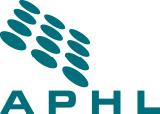   eLEET: Electronic Laboratory Employee Enrichment ToolkitJob Satisfaction SurveyEmployee InformationEmployee InformationName:      Mentor:      Position:      Manager:      [Insert Job Satisfaction Survey description here][Insert Job Satisfaction Survey description here]What do you enjoy most about your position? In what areas would you like more training or development?What challenges have you faced that have affected your performance?Do you have any strengths or skills not being utilized by the organization? If so, do you have suggestions on how they may be used?What are the greatest strengths of your performance thus far?What areas of improvement would you like to address?What are your goals for the next period (insert length until next review/meeting)?The mentor/mentee relationship has helped me become familiar with the organization and my role in it as an employee. Do you see yourself working within this organization for 5 years. Are you happy with your mentor’s participation.What do you enjoy most about your position? In what areas would you like more training or development?What challenges have you faced that have affected your performance?Do you have any strengths or skills not being utilized by the organization? If so, do you have suggestions on how they may be used?What are the greatest strengths of your performance thus far?What areas of improvement would you like to address?What are your goals for the next period (insert length until next review/meeting)?The mentor/mentee relationship has helped me become familiar with the organization and my role in it as an employee. Do you see yourself working within this organization for 5 years. Are you happy with your mentor’s participation.